Pressemeldung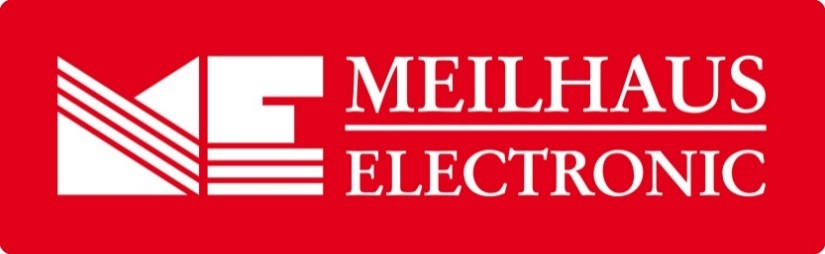 Datum:	Oktober 2019Text/Bilder online:	https://www.meilhaus.de/infos/news/presse/2019-q4
PR30-2019-Ceyear-4957.docx
PR30-2019-Ceyear-4957-1.jpg 
PR30-2019-Ceyear-4957-2.jpgThema/Subject:	Ceyear 4957 bei Meilhaus Electronic GmbH.Sperrfrist:	-Nachfolger für ein MultitalentHandheld-Microwave-Analysator Ceyear 4957 löst Ceyear 4958 abAlling, Oktober 2019 – Der Ceyear 4957 ist ein Handheld-Microwave-Analysator mit einem breitem Frequenz-Bereich von 30 kHz bis 40 GHz. Ebenso wie sein Vorgängermodell zeichnet sich der Ceyear 4957 durch ein breites Spektrum unterschiedlicher Testfunktionen aus. Diese umfassen: vektorielle Dual-Port-Netzwerkanalyse, Kabel- und Antennen-Zuführungs-Test, Vektorspannungs-Messung, Spektrum-Analyse (Kanal-Leistung, Nachbarkanal-Leistung, belegte Bandbreite, Interferenz-Analyse und Frequenz-Zählung), Feldstärke-Messfunktion und USB-Leistungs-Messung. Der Handheld-Microwave-Analysator 4957 ist batteriebetrieben und damit bestens für den mobilen Einsatz im Feld geeignet. Er verfügt über ein intelligentes Energiemanagement (Anzeige der Restbatteriekapazität, Alarmfunktion bei niedrigem Batteriestand, Energiesparfunktion im Schlafmodus) und drei Arten von Speichermedien (interner Speicher, externer USB-Speicher, externer SD-Speicher).Der Microwave-Analysator 4957 von Ceyear ist ein tragbares Hochleistungsgerät, das mit verschiedenen Mess-Betriebsarten ausgestattet ist: Die vektorielle Dual-Port Netzwerk-Analyse führt umfassende Messungen von HF-Netzwerkparametern schnell und präzise durch und bietet logarithmische, lineare, Phasen-, Gruppenverzögerungs-, Impedanztabellen, Polarkoordinaten, SWR und andere Anzeigeformate sowie Optionen zur Zeitbereichsmessung. Mit dem Kabel- und Antennen-Zuführungs-Test lassen sich SWR, die Rückflussdämpfung, die Impedanz, die Kabeldämpfung und andere Parameter von Mikrowellen-Netzwerken (Antennenzuführungen, Übertragungsleitungen und Kabel) sowie Impedanzdiskontinuitätspunkte in Zuführungen und Kabeln mit DTF-Funktion messen. Die vektorielle Spannungs-Messfunktion verwendet anstelle des herkömmlichen Vektor-Voltmeters eine integrierte Lösung, um die elektrische Länge von Kabeln und anderen zu prüfenden Geräten genau zu testen. Die Spektrum-Analyse des Ceyear 4957 ist ein Spektrum-Analysator mit Standardfunktionen (wie Wasserfall-Plot und Interferenz-Analyse), der die Spektral-Eigenschaften in einer elektromagnetischen Umgebung umfassend messen kann. Abgesehen davon hat der Spektrum-Modus -151dBm als “Display to Average Noise Level (DANL)“. Die Feldstärke-Messfunktion verfügt über eine benutzerfreundliche Oberfläche und eine hohe Test-Empfindlichkeit; mit der entsprechenden Test-Antenne kann sie das elektromagnetische Spektrum effektiv überwachen. Der USB-Leistungssensor ist so konfiguriert, dass sich sowohl hochpräzise Leistungs-Messungen in einem großen Dynamik-Bereich durchführen lassen als Leistungsüberwachungen über den Spektrums-Eingang. Der Ceyear 4957 ist in den Ausführungen D, E und F erhältlich. Der Frequenz-Bereich der Geräte liegt für den Antennen-Zuleitungs-Test und die vektorielle Netzwerk-Analyse bei 30 kHz...18 GHz (4957D), 30 kHz...26,5 GHz (4957E), 50 MHz...40 GHz (4957F), die Frequenz-Genauigkeit bei ±1x10-6. Für das Leistungs-Monitoring und den Spektrum-Analyse-Betrieb liegt der Frequenz-Bereich bei 100 kHz...18 GHz (4957D), 100 kHz...26,5 GHz (4957E), 100 kHz...40 GHz (4957F). Die Geräte verfügen außerdem über hervorragende Phasenrausch-Spezifikationen wie -110 dBc/Hz bei Trägerfrequenz 1 GHz @1 MHz Offset und -103 dBc/Hz @ 10 kHz Offset.Anwendungsgebiete für die leistungsstarken Microwave-Analysatoren sind beispielsweise Installation und Inbetriebnahme, Performance-Tests, Routine- und Notfall-Wartung sowie Reparatur in den Bereichen Radar, Kommunikation, Funk- und Fernsehen. Die Ceyear-Geräte 4957 D, E und F sind im Webshop unter www.meilhaus.de erhältlich. Im Lieferumfang enthalten sind ein multifunktionaler Microwave-Analysator D, E oder F, ein Netz-Adapter/Kabel, CD mit Handbuch/Treiber-Software, eine Schnellstart-Anleitung sowie ein Konformitäts-Zertifikat. Über Meilhaus Electronic:Die Meilhaus Electronic GmbH mit Sitz in Alling bei München gehört zu den führenden europäischen Entwicklern, Herstellern und Vertriebs-Unternehmen auf dem Gebiet der PC-Mess- und Schnittstellen-Technik. Seit 1977 bietet die Meilhaus Electronic GmbH Know-how, innovative Entwicklungen und individuelle, kundenspezifische, EMV-gerechte Lösungen für die professionelle Messtechnik im Bereich der Hochfrequenztechnik. Das Produktspektrum umfasst Messinstrumente, Datenlogger, Schnittstellen, Kabeltester, Software sowie PC-Karten und Komponenten für PCI-Express, PCI, Compact-PCI/PXI, USB und Ethernet.Im März 2017 feierte Meilhaus Electronic das 40-jährige Firmenjubiläum.Alles rund um die PC-Messtechnik: Messwerterfassung, Steuerung und Datenübertragung in Labor und Industrie. Erfahren Sie mehr unter www.meilhaus.dePresse-KontaktMarcella Dallmayer
m.dallmayer@meilhaus.deErnst Bratz
e.bratz@meilhaus.de
Tel. (0 81 41) 52 71-171Wir freuen uns über eine Veröffentlichung (Print/Online/Newsletter) und stehen Ihnen für weitere Beiträge und Rückfragen gerne zur Verfügung.Die aktuelle Pressemitteilung inklusive hochauflösendem Bildmaterial finden Sie zum Download unter 
www.meilhaus.de/infos/news/presseMeilhaus Electronic GmbHMEsstechnik fängt mit ME an.www.meilhaus.comAm Sonnenlicht 282239 Alling bei MünchenTel.:	(0 81 41) 52 71 - 0Fax:	(0 81 41) 52 71 - 129sales@meilhaus.de